Publicado en antiestrias, crema antiestrias, crema embarazo, crema antiestrias natural el 15/04/2016 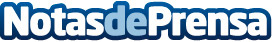 Controlar las estrías de manera natural durante el embarazo con Xheken ColágenoLa mejor solución para evitar y quitar las estrías del embarazo gracias a la formula equitativa de la cosmética con colágeno de Xheken tu cosmética con colágeno naturalDatos de contacto:Line Herbs S.L.911104444 / 62833703Nota de prensa publicada en: https://www.notasdeprensa.es/controlar-las-estrias-de-manera-natural Categorias: Medicina Industria Farmacéutica Belleza http://www.notasdeprensa.es